 Regular Council Meeting – Monday, December 5, 2022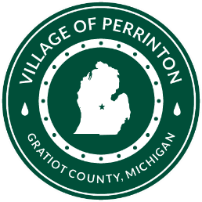 Council Present: Jason Blemaster, Cathy Feighner, Jerilou Gallagher, Jim Mayer, Bob Sali & Rick WilsonAlso, Present:  Janell Dunham, Julie Henry & John NeyVisitors:  Bob Baxter, Jeremy Gallagher (GESA Deputy Chief), Dave Nelson (GESA Chief) & Gary & Gayla                                                    WilkinsonPresident, Janell Dunham called the meeting to order at 6:58 pm Janell & John presented Gary Wilkinson a retirement gift, Gary had 26 years of service with the DPW.Janell presented Jason Blemaster with a retirement gift; Jason had 30 years of service on the Perrinton Fire Department.Bob Baxter, from Fulton Township wanted to report a couple things that are happening at the Township.  Doug Antes was reappointed as Supervisor and will remain until the term ends in 2024.  Bob also informed us that the township won the appeal in court with the windmill company.  They received word that Spicers have the sewer assessment finished.  With ARPA funds the township will be getting an electric sign outside to help inform residents of upcoming events.  He also said that the township will be redoing their wind ordinance on Thusrsday, December 8 at 7 pm, this will also have to go to the county to foresee.Dave Nelson introduced Jeremey Gallagher as the Deputy Fire Chief of GESA.  Jeremy was awarded Instructor of the Year for the East Region.    Dave wanted to thank John Ney for all his efforts to join GESA, he also thanked the citizens of Perrinton & Fulton Township for the joining of the authority.  Dave spoke about a new engine ordered in the next 17 – 18 months and a new engine will run $477,000.00.  The authority has putchased a used engine from St. Louis in the amount of $20,000.  A new rescue rig has been ordered and hoping to have in service in March – April.  With ARPA funds a Lucas Machine has been purchased.  A new TV has also been purchased for the training room in Perrinton.Motioned by Rick Wilson, seconded by Cathy Feighner, to accept the November 7, 2022.  Motion carried.  5 – YEAS 0 - NAYSMotioned by Jason Blemaster, seconded by Jerilou Gallagher to accept the agenda with adding comment about the 1938 Fire Truck.  Motion carried.  5 - YEAS 0 - NAYSTransaction Report has been tabled waiting on accountant to help with MichiganCLASS transfers.Motioned by Rick Wilson, seconded by Jason Blemaster, to pay the current bills.  Motion carried.  5 – YEAS 0 - NAYSDPWJohn spoke with Town & Country about getting the new generator installed in the spring.John said the new motor will be set this week, however he needs a new battery charger, as it burned up and also needs to purchase a coolant level sensor.John mentioned that Seiler will be working at the lagoon, they have ¾ road done and back side of pond 3 John got salt from TMAS and has given a bag to all business for use on the new sidewalks.John said that he went and looked at the leaf vac that Maple Rapids has and has looked at a few others.  Will visit in spring.John was told by council that the lights and decorations look nice throughout the village.  John will order a 4th strand of lights from Bronner’s for next year.NEW BUSINESS  John & Janell spoke about the return of the first fire truck (1938) purchased by the Village of Perrinton.  John currently has it housed at the truck garage.  This will stay with the village and not be transferred over to GESA.Jason Blemaster made a motion to have the GESA President, and Chief execute the Closing Agreement to include the Bill of Sale with the Village of Perrinton and the City of Ithaca in the same or a substantially similar format as presented, seconded by Jim Mayer.  Motion carried.  6 – YEAS  0 – NAYSRick Wilson made a motion to have Perrinton Village Council President, and Comptroller execute the draft Closing Agreement to include the Bill of Sale with the Village of Perrinton and GESA in the same or a substantially similar format as presented, seconded by Cathy Feighner.  Motion carried.  6 – YEAS  0 – NAYSBob Sali made a motion to transfer $68,932.39 to GESA included as part of the assets as referenced in the Closing Agreement and the bill of sale between the Village of Perrinton and GESA, seconded by Jerilou Gallather.  Motion carried.  6 – YEAS  0 - NAYSNo further business, motion to adjourn by Bob Sali, seconded by Jason Blemaster.  Motion carried.